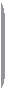 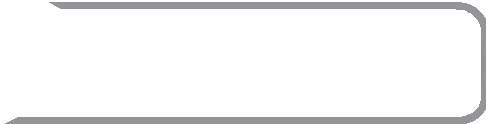 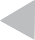 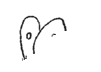 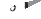 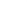 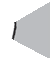 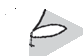 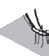 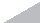 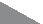 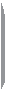 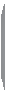 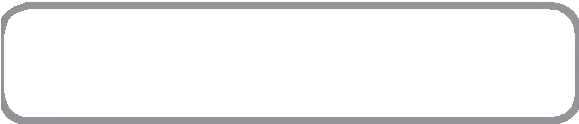 Nombre: ____________________________________ Responde las preguntas rodeando la imagen que corresponda.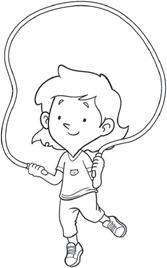 ¿Qué hizo Susana?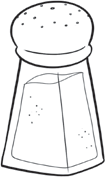 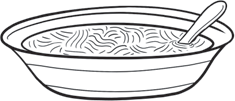 Sal	Sopa	Susana¿Qué le falta a la sopa?Susana	Sopa	Sal¿Quién salta la cuerda?Susana	Sopa	Sal Lee las palabras con ayuda de tu maestra. Relaciona  con líneas las palabras con las sílabas y luego con las imágenes correspondientes.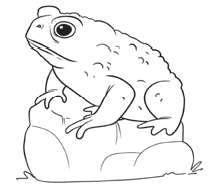 sapo	so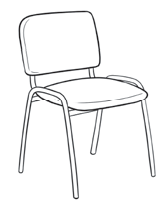 silla	seSusana	sasopa	susemáforo	si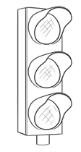 © EDELVIVES/MATERIAL FOTOCOPIABLE AUTORIZADO